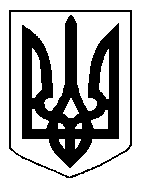 БІЛОЦЕРКІВСЬКА МІСЬКА РАДА	КИЇВСЬКОЇ ОБЛАСТІ	Р І Ш Е Н Н Я
від  31 січня  2019 року                                                                        № 3337-65-VIIПро поновлення договору оренди землі ПРИВАТНОМУ ПІДПРИЄМСТВУ ФІРМІ «ГРЕНАДА»Розглянувши звернення постійної комісії з питань земельних відносин та земельного кадастру, планування території, будівництва, архітектури, охорони пам’яток, історичного середовища та благоустрою до міського голови від 28 грудня 2018 року №596/2-17, протокол постійної комісії з питань  земельних відносин та земельного кадастру, планування території, будівництва, архітектури, охорони пам’яток, історичного середовища та благоустрою від 28 грудня 2018 року №158, заяву ПРИВАТНОГО ПІДПРИЄМСТВА ФІРМИ«ГРЕНАДА» від 21 грудня 2018 року №6126, відповідно до ст.ст. 12, 93, 122, 124, 125, 126, ч.2 ст. 134  Земельного кодексу України, ст. 33 Закону України «Про оренду землі», ч. 5 ст. 16 Закону України «Про Державний земельний кадастр», ч.3 ст. 24 Закону України «Про регулювання містобудівної діяльності», п. 34 ч. 1 ст. 26 Закону України «Про місцеве самоврядування в Україні», міська рада вирішила:1.Поновити договір оренди землі від 27 грудня 2013 року №107, який зареєстрований в Державному реєстрі речових прав на нерухоме майно, як інше речове право від 25 лютого 2014 року  №4850874 ПРИВАТНОМУ ПІДПРИЄМСТВУ ФІРМІ «ГРЕНАДА» з цільовим призначенням 11.02.Для розміщення та експлуатації основних, підсобних і допоміжних будівель та споруд підприємств переробної, машинобудівної та іншої промисловості (вид використання – для експлуатації та обслуговування виробничої бази – нежитлові будівлі літери «А», «Б», «В» та споруди) за адресою: вулиця Матросова, 48А,  площею 0,8255 га (з них: під капітальною одноповерховою забудовою -  0,0323 га, під проїздами, проходами та площадками – 0,7932 га),  строком на 10 (десять) років, за рахунок земель населеного пункту м. Біла Церква. Кадастровий номер: 3210300000:02:033:0001.2.Особі, зазначеній в цьому рішенні звернутися до управління регулювання земельних відносин Білоцерківської міської ради для укладення додаткової угоди про поновлення договору оренди землі від  27 грудня 2013 року №107 (шляхом викладення договору у новій редакції відповідно до внесених змін в чинне законодавство та Типовий договір оренди землі) та зареєструвати дану угоду в порядку визначеному чинним законодавством України.3.Контроль за виконанням цього рішення покласти на постійну комісію з питань  земельних відносин та земельного кадастру, планування території, будівництва, архітектури, охорони пам’яток, історичного середовища та благоустрою.Міський голова             	                                                                     Г. Дикий